GOVERNMENT POLYTECHNICCHHAPRA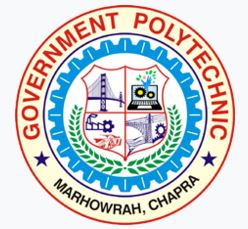 COURSE FILE (Lecture Plan)OFMicroprocessor & its Application Lab (TW) (2021411)Faculty Name:Prof. SAURAV KUMAR LecturerDEPARTMENT OF ELECTRONICS ENGINEERINGCONTENTS1. Cover Page & Content2. Vision of the Department 3. Mission of the department 4. Course Description & Course objectives 5. Course Syllabus 6. Reference Materials7. Course outcomes (CO’s)8. Time table 9. Student list 10. Lecture Plan Department of Electronics EngineeringVisionTo be a centre of excellence in the field of Electronics Engineering offering value based world class education and research producing well qualified engineers, who can contribute favorably to the technological and socio-economic development of the nation.Mission1. To ensure sufficient modern technological exposure to the students in order to create skilled professionals.2. To frequently update the labs keeping in view the requirement of the current industry scenario.3. To extend counseling and career guidance facility to the students to help them to achieve their goal.4. To encourage faculties and staffs to pursue higher education and to do the research work.5. To encourage faculties and staffs to participate in various seminars, conferences and workshops to keep themselves updated of the state-of-the-art technology.Course Description:-This course deals with the systematic study of the Architecture and programming issues of 8 bit 8085-microprocessor and interfacing with other peripheral ICs and co-processor. In addition, a 16-bit microprocessors and other chips (8255, 8251, 8253 and 8257) are introduced. The aim of this course is to give the students basic knowledge of the microprocessors (8085 and 8086) needed to develop the systems using it. The course outcomes are: 1. Understand the architecture of 8085 and 8086. 2. Impart the knowledge about the instruction set. 3. Understand the basic idea about the data transfer schemes and its applications. 4. Develop skill in simple program writing for 8085 & 8086 and applications.Course Objectives:-The aim of this course is to help the students to attain the following industry identified competency through various teaching learning experiences:Maintain microcontroller based systemsCourse SyllabusMICROPROCESSORS AND ITS APPLICATION LAB (TW)Course Objectives: The aim of this course is to help the students to attain the following industry identified competency through various teaching learning experiences:Maintain microcontroller based systemsCONTENTS: PRACTICALIntellectual Skills:Logical development.Programming skills.Motor Skills:Data entry, Error Correction and Execution of assembly language programs.Connection Skills.List of Practicals:Using microprocessor 8085 kit:Demonstration and study of microprocessor kitProgram for addition of and subtraction of two hexadecimal numbersProgram for finding largest / smallest numberProgram for arranging numbers in ascending / descending orderProgram for 16 bit additionProgram for data maskingProgram for multiplication of two eight bit numbersProgram using JMP InstructionTwo programs using loopCourse outcomes:The theory, practical experiences and relevant soft skills associated with this course are to be taught and implemented, so that the student demonstrates the following industry oriented COs associated with the above mentioned objective: At the end of this course, students will be able to CO1: Understand the basic architecture of 8085 and 8086. CO2: Impart the knowledge about the instruction set. CO3: Understand the basic idea about the data transfer schemes and its applications CO4: Develop skill in simple program writing for INTEL 8085 and INTEL 8086                                               ***************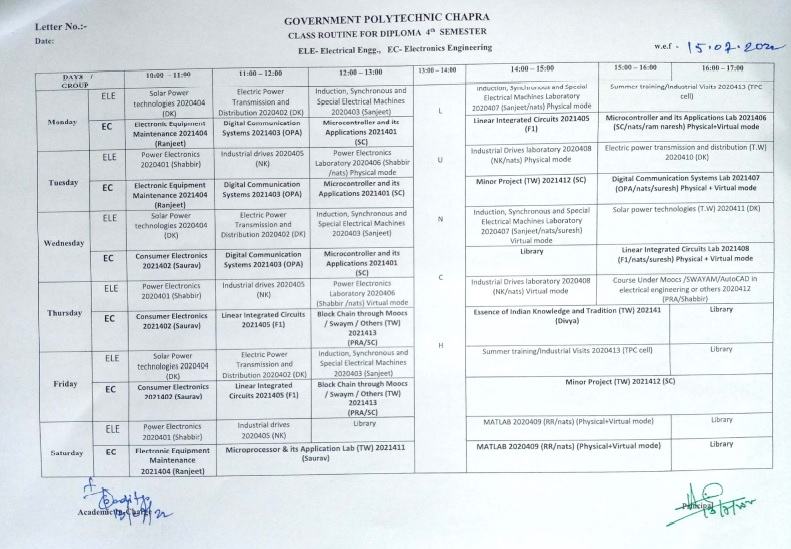 https://www.gpchhapra.org.in/2022/07/13/class-routine-notice/TIME TABLEFACULTY:-  Prof.Saurav Kumar (Electronics Engineering Department)GOVERNMENT POLYTECHNIC CHAPRACLASS ROUTINE FOR DIPLOMA  4th  SEMESTER EC- Electronics EngineeringStudent listElectronics Engineering.LECTURE PLANThis document is approved bySTATE BOARD OF TECHNICAL EDUCATIONBihar, Patna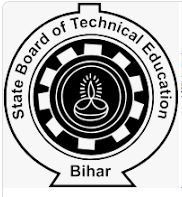 &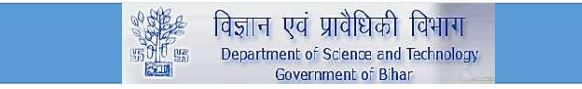 Subject Code (2021411)Term WorkTerm WorkTerm WorkCreditsSubject Code (2021411)No. of Periods Per WeekNo. of Periods Per WeekNo. of Periods Per WeekFull Marks:2501Subject Code (2021411)LTP/SInternal:0701Subject Code (2021411)--02External:1801Subject Code (2021411)------011st10:00-11:002nd1:00-12:003rd12:00-1:004th2:00-3:005th3:00-4:006th4:00-5:00MONLUNCHTUELUNCHWEDLUNCHTHULUNCHFRILUNCHSATMicroprocessor & its Application Lab (TW) 2021411 (Saurav Kumar)Microprocessor & its Application Lab (TW) 2021411 (Saurav Kumar)LUNCHRoll NumberName Of the Student311132120001AKANSKSHA KUMARI311132120002ABHISHEK RAJAK311132120003SULEKHA KUMARI311132120004ABHISHEK KUMAR UPADHAYAY311132120006DILIP KUMAR RAM311132120008SANDHYA KUMARI311132120009MONIKA KUMARI311132120010ANAND KUMAR SINGH311132120011SUMIT KUMAR SINGH311132120012AAYUSHI KUMARI311132120013ANANYA KUMARI311132120014ANKIT KANT311132120015KUMAR RAVI311132120016ROHIT KUMAR PANDEY311132120017SALMAN ALAM311132120018ROHIT KUMAR BHARTI311132120019NIKKI KUMARI311132120020SONU KUMAR SINGH311132120021MD. ARMANUL HAQUE311132120022DEEP KUMAR311132120023GAJENDRA KUMAR SINGH311132120024SUBHAM KUMAR311132120025UTSAV KUMAR TIWARI311132120026SHAJZAD KHAN311132120027SAMIR KUMAR311132120028PAWAN KUMAR311132120029CHANDAN KUMAR311132120030ADITYA KUMAR311132120031RANI KUMARI311132120032DIWAKAR KUMAR311132120033ADITYA KUMAR BHAGAT311132120034BHIM MANJHI311132120035AMAN KUMAR RAM311132120036VISHAL KUMAR GAURAV311132120037VIKASH KUMAR311132120038SUMIT KUMAR SHARMA311132120039AKRAR AHMAD311132120040KRISHNA KUMAR SHARMA311132120042GITANJALI KUMARI311132120043AMIT KUMAR311132120044NITISH KUMAR311132120045NIRANJAN KUMAR311132120046RISHABH KUMAR 311132120047JAGMOHAN KUMAR311132120049ABHISHEK KUMAR  311132120050SONIKA KUMARI311132120052MD IMTIYAZ311132120053MUNMUN KUMAR311132120054PRADUM KUMAR311132120301MAMTA KUMARI601/EC/21CHANDAN KUMAR VIDYARTHI602/EC/21DIPAK KUMAR603/EC/21SURAJ KUMAR604/EC/21RAUSHAN KUMAR605/EC/21NITISH KUMAR606/EC/21AASTHA PRIYA607/EC/21RAM PRAKASH SHAH608/EC/21ADITYA KUMAR MAURYA609/EC/21SATYAM JEE610/EC/21MANTU KUMAR PAL611/EC/21SANOJ KUMAR PRASAD612/EC/21SUNNY KUMARTopicsLecture NumberIntellectual Skills:Logical development1-2Programming skills3-4                                  Motor Skills:Data entry, Error Correction and Execution of assembly language programs6-7Connection Skills8-9List of Practical’s:Using microprocessor 8085 kit:Demonstration and study of microprocessor kit10-11Program for addition of and subtraction of two hexadecimal numbers 12-13Program for finding largest / smallest number14-15Program for arranging numbers in ascending / descending order16-17Program for 16 bit addition18-19Program for data masking20-21Program for multiplication of two eight bit numbers22Program using JMP Instruction23Two programs using loop24DesignationNameSignatureCourse CoordinatorProf. Saurav KumarHoDProf. Om Prakash AdityaPrincipalDr. Anil Kumar SinghDate